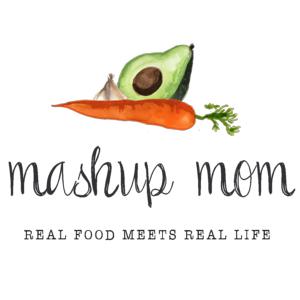 Shopping list (through 9/11):Dairy & refrigeratedPriano three cheese tortellini, $1.49 (Thurs)
2 containers Priano shredded Parmesan, $3.98 (Sun, Thurs, Fri)
8 oz block Happy Farms cheddar, $1.99 (Tues, Fri)
16 oz Friendly Farms sour cream, $1.69 (Tues, Fri)GrocerySpecially Selected baguette, $1.79 (Mon)
2.5 oz Tuscan Garden bacon bits, $1.29 (Weds, Fri)
32 oz Chef’s Cupboard chicken broth, $1.19 (Mon)
Can of Dakota’s Pride chickpeas (garbanzo beans), $.59 (Mon)
Can of Happy Harvest cut green beans, $.49 (Mon)
Can of Happy Harvest tomato paste, $.49 (Mon)Meat14 oz Polska kielbasa, $2.39 (Mon)
2.5 lbs chicken drumsticks, $3.23 (Sun)
2 lbs 80% lean ground beef, $6.58 (Tues, Thurs)
2.5 lbs boneless skinless chicken breast, $6.73 (Weds, Fri)Produce3 lb bag gala apples, $2.99 (Sun, Tues)
2 lbs red grapes, $2.38 (Mon, Weds)
2 lbs carrots, $1.49 (Sun, Mon, Thurs)
Bag of garden salad, $1.69 (Thurs)
2 bags 8 oz spinach, $3.98 (Mon, Thurs)
Bunch green onions, $.79 (Tues, Thurs, Fri) 
8 oz baby bella mushrooms, $2.09 (Mon)
2 heads cauliflower, $3.98 (Tues, Fri)
16 oz Brussels sprouts, $2.99 (Weds)
3 lbs yellow onions, $2.29 (Mon, Weds, Thurs, Fri)
3 heads garlic, $1.29 (Mon, Tues, Weds, Thurs)
5 lb bag yellow potatoes, $2.99 (Sun, Weds, Fri)
1 medium acorn squash, $1.49 (Mon)
5 Roma tomatoes, $1.00 (Thurs)-----Total: $65.36Staple items you’ll need – AKA: Pantry seasonings & condiments used in this week’s recipes, but not in the shopping list:Olive oil, butter, parsley, basil, oregano, paprika, garlic powder, crushed red pepper, sea salt, black pepper, smoked paprika, Italian seasoning, cinnamon, cayenne, seasoned salt, chili powder, cumin, onion powder, Dijon mustard, honey** Note: In many cases you can substitute for and/or omit some of these, depending on the recipe. Read through the recipes to see where you may need to re-stock your pantry staples.ALDI Meal Plan week of 9/12/21 – Find the recipes at MashupMom.comALDI Meal Plan week of 9/12/21 – Find the recipes at MashupMom.comSundaySheet pan Parmesan chicken drumsticks with carrots & potatoes, applesMondaySquash-age harvest vegetable stew, baguette, grapesTuesdayLow carb taco casserole, applesWednesdaySheet pan chicken dinner with roasted Brussels & potatoes, grapesThursdayEasy beef, tomato, & spinach tortellini, side saladFridayChicken & cauliflower sheet pan dinner, roasted potatoes, sour cream & bacon dipSaturdayNight off! Leftovers – carryout – or take & bake deli pizza